OMLUVENKA ZE ŠKOLNÍ DRUŽINY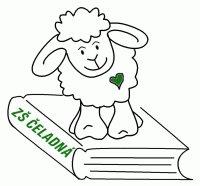 Omluvám svého syna/dceru……………………………………………………………………………….						jméno a příjmenížáka…………………….třídy, z docházky do školní družiny v období od…………………….do……………………….2018. podpis zákonného zástupce:………………………………………………………………………………OMLUVENKA ZE ŠKOLNÍ DRUŽINYOmluvám svého syna/dceru……………………………………………………………………………….						jméno a příjmenížáka…………………….třídy, z docházky do školní družiny v období od…………………….do……………………….2018. podpis zákonného zástupce:………………………………………………………………………………OMLUVENKA ZE ŠKOLNÍ DRUŽINYOmluvám svého syna/dceru……………………………………………………………………………….						jméno a příjmenížáka…………………….třídy, z docházky do školní družiny v období od…………………….do……………………….2018. podpis zákonného zástupce:………………………………………………………………………………OMLUVENKA ZE ŠKOLNÍ DRUŽINYOmluvám svého syna/dceru……………………………………………………………………………….						jméno a příjmenížáka…………………….třídy, z docházky do školní družiny v období od…………………….do……………………….2018. podpis zákonného zástupce:………………………………………………………………………………